Уважаемый Вадим Анатольевич!По данным ФГБУ «Северо-Западный УГМС» и ФКУ «ЦУКС СЗРЦ МЧС России» на территории Северо-Запада на большинстве рек Ленинградской области на фоне низкой водности сохраняется повышение уровня воды. На большинстве рек Калининградской области на фоне средней водности отмечено понижение уровня воды.На большинстве рек Псковской области и Республики Карелия на фоне средней водности сохраняется понижение уровней воды.На большинстве рек Новгородской области на фоне низкой водности сохраняется понижение уровней воды. Отметка уровня Онежского озера выше нормы на 30 см, Ладожского озера выше нормы на 12 см, озера Ильмень ниже нормы на 45 см, Чудского озера ниже нормы на 11 см, Псковского озера ниже нормы на 18 см.Эксплуатация водохранилищ осуществляется в соответствии с действующими положениями правил использования водных ресурсов водохранилищ.Оперативный дежурный                                                                      П.Д Калмыков тел.:(812) 323-16-84Заместителю руководителя РосводресурсовВ.А. НИКАНОРОВУ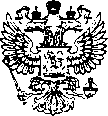 